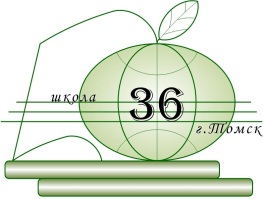 Администрация г. Томска Департамент образования Муниципальное автономное общеобразовательное учреждение средняя общеобразовательная школа №36 (МАОУ СОШ №36)  Фестиваль внеурочной деятельности «Художественная, игровая, социальная деятельность обучающихся: 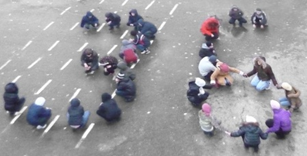 реальные практики применения современных технологий»По вопросам совместной работы обращаться: 634062, г. Томск, ул. Иркутский тракт, д. 122/1 (3822) 60 - 99 - 65 school36@mail.tomsknet.ru или Bezmenova0101@mail.ru                                                                                                               14.12.2019г.Программа Фестиваля09.30 – 10.00 – регистрация участников фестиваля, кабинет №610.00 – 10.30 – Открытие фестиваля: Бирюлина Наталья Владимировна, директор МАОУ СОШ №36Безменова Лилия Романовна, к.п.н., заместитель директора по НМР МАОУ СОШ №36, «Содержание внеурочной деятельности в условиях реализации ФГОС»10.30 – 14.00 – открытые занятия (по направлениям), обсуждение, рефлексияНаправление: Социокультурная деятельность, кабинет №6, Модератор: Подрезова Ирина Ивановна, Заслуженный учитель РФ1. Баркова Ольга Станиславовна, учитель начальных классов МАОУ СОШ №36, «Сказка в гости к нам приходит»2. Моисеев Алексей Сергеевич, учитель истории МАОУ СОШ №40, Игра «Бюджет семьи», стендовый доклад3. Подрезова Ирина Ивановна, учитель русского языка и литературы МАОУ СОШ №36, «У войны не детское лицо…»  (УМК «Вокруг тебя -  мир»).Направление: Социокультурная деятельность, кабинет № 14, Модератор: Мячина Елена Юрьевна, педагог-психолог МАОУ СОШ №36Орлова Наталья Викторовна, учитель начальных классов МАОУ СОШ №36, «Зелёный огонёк»Астахова Елена Владимировна, учитель начальных классов МАОУ СОШ №28, Путешествие в мир экологииСмирнова Юлия Витальевна, учитель начальной школы МАОУ СОШ №36, Финансовая грамотность: игровое моделирование «Поход»Мячина Елена Юрьевна, педагог-психолог МАОУ СОШ №36, Сказка в метафореНаправление: Общекультурная деятельность, кабинет №2. Модератор: Величенко Наталья Эбертовна, руководитель ПМО учителей начальных классов МАОУ СОШ №361. Нарожная Лариса Леонидовна, педагог-психолог МАОУ СОШ №28, «Маленькой елочке холодно зимой»2. Сковпень Наталья Евгеньевна, учитель начальных классов МАОУ СОШ им. Н.Г. Ворошилова №27, «Азбука добра: доброжелательность»3. Величенко Наталья Эбертовна, учитель начальных классов МАОУ СОШ №36, «Школа мастеров»Направление: Культура интеллектуального труда, музей. Модератор: Милованова Светлана Владимировна, учитель начальных классов МАОУ СОШ №361. Якимова Жанна Билановна, учитель начальных классов МАОУ СОШ №28, Шахматная доска.2. Гусева Елизавета Александровна, учитель начальных классов МАОУ СОШ №25, Путешествие в Тридевятое царство (логика)3. Назаренко Мария Анатольевна, учитель начальных классов МАОУ СОШ №28, «Забавные друзья»